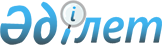 О признании утратившим силу постановления акимата города Экибастуза от 12 декабря 2018 года № 1182/12 "Об определении для заказчиков единого организатора государственных закупок и определении бюджетных программ и товаров, работ, услуг по которым организация и проведение государственных закупок выполняется единым организатором"Постановление акимата города Экибастуза Павлодарской области от 12 июля 2019 года № 679/7. Зарегистрировано Департаментом юстиции Павлодарской области 8 августа 2019 года № 6498
      В соответствии со статьей 31 Закона Республики Казахстан от 23 января 2001 года "О местном государственном управлении и самоуправлении в Республике Казахстан", подпунктом 4) пункта 2 статьи 46 Закона Республики Казахстан от 6 апреля 2016 года "О правовых актах", акимат города Экибастуза ПОСТАНОВЛЯЕТ:
      1. Признать утратившим силу постановление акимата города Экибастуза от 12 декабря 2018 года № 1182/12 "Об определении для заказчиков единого организатора государственных закупок и определении бюджетных программ и товаров, работ, услуг по которым организация и проведение государственных закупок выполняется единым организатором" (зарегистрированное в Реестре государственной регистрации нормативных правовых актов за № 6158, опубликованное 24 декабря 2018 года в Эталонном контрольном банке нормативных правовых актов Республики Казахстан в электронном виде).
      2. Контроль за исполнением настоящего постановления возложить на заместителя акима города Экибастуза Кадырбаеву Г. Ш.
      3. Настоящее постановление вводится в действие со дня его первого официального опубликования.
					© 2012. РГП на ПХВ «Институт законодательства и правовой информации Республики Казахстан» Министерства юстиции Республики Казахстан
				
      Аким города Экибастуза

Н. Ашимбетов
